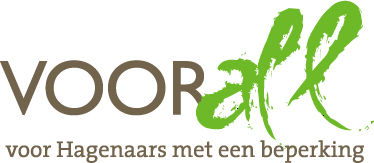 1. Bestuursverslag 20171.1 Doelstelling Stichting Voorall	De Stichting Voorall heeft als doelstelling het uitoefenen van de volgende functies:Het (on) gevraagd adviseren van de gemeente Den Haag en andere instanties;Het onderhouden van een dialoog met en het informeren van de achterban;Het stimuleren, organiseren en uitvoeren van projecten ten behoeve van de achterban;Het voeren en stimuleren van het maatschappelijk debat;Collectieve belangenbehartiging van Hagenaars met een beperking;Het adviseren van organisaties, instellingen en ondernemingen die werken ten behoeve van Hagenaars met een beperking.De Stichting heeft geen winstoogmerk.1.2 Missie		Voorall stelt zich ten doel Hagenaars met een beperking een stem te geven en hen op een (meer) gelijkwaardige wijze te kunnen laten deelnemen aan de samenleving.1.3 Visie	Voorall vindt dat Hagenaars met een beperking hun leven naar eigen inzicht vorm moeten kunnen geven. Dus zoals zij dat zelf willen en kunnen. Voorall richt zich daarom op punten die mensen met een beperking belangrijk vinden en ‘nodig hebben’ om te kunnen participeren in de samenleving. Daarbij gaat Voorall uit van de eigen kracht van de doelgroep en niet van de beperkingen. 1.4 Samenstelling Raad van Toezicht/Bestuurder	De Raad van Toezicht bestaat uit de volgende leden:- Mw. Y.M. Brandon, voorzitter - Dhr. J. L.C. van Sabben, vicevoorzitter/secretaris, op voordracht van Doe    Voorall Mee (afgetreden op 20 september 2017)- Dhr. C.P. Ockhuysen, penningmeester - Dhr. B.D. Dumfries, bestuurslid- Mw. J. Van der Sande-Venetiaan, bestuurslid- Dhr. J. Zuurmond, bestuurslid (aangetreden op 18 januari 2017)- Dhr. N. Blok, bestuurslid (aangetreden op 18 januari 2017)De Raad van Toezicht vergaderde in het verslagjaar vijf maal (18 januari, 19 april, 5 juli, 20 september en 30 november). De heer W.L. Carabain is directeur/bestuurder. 1.5 Beloning Raad van Toezicht	De leden van de Raad van Toezicht hebben te kennen gegeven geen beloning voor hun werkzaamheden te willen ontvangen. Werkelijk gemaakte onkosten kunnen worden gedeclareerd.1.6 Ontwikkelingen verslagjaar	Eén van de doelstellingen van Voorall is het gevraagd en ongevraagd adviseren aan de gemeente Den Haag en andere instanties.Adviezen over o.a. de volgende onderwerpen werden opgesteld:Informatievoorziening in het openbaar vervoerToegankelijkheid Onderwijs en Cultuurcentrum (OCC)Toegankelijkheid lijn 17Toegankelijkheid lijn 9 Aanschaf nieuwe tramsToegankelijkheid stembureaus Technologische innovaties helpen mensen met een beperkingInspraakreactie Rapport Rekenkamer ‘Over de drempel’Onderzoek toegankelijkheid Haagse voorzieningenDiscriminatie Haagse horecaSignalen aan de Cliëntenraad Sociaal DomeinDeze adviezen staan voor een bredere aanpak van Voorall. Veel rapporten kennen een follow-up, dat wil zeggen dat er na een advies een gesprek met de betreffende ambtenaar volgt om mee te denken over de uitvoering van het advies. Ook wordt overleg gevoerd met private organisaties om te bevorderen dat adviezen en tips ook daadwerkelijk worden doorgevoerd. Elders in het Bestuursverslag wordt nader ingegaan op de activiteiten die zijn georganiseerd en de prestaties die in het verslagjaar zijn geleverd om de toegankelijkheid van de stad verder te verbeteren.1.7 Vereniging Doe Voorall Mee	De vereniging Doe Voorall Mee is opgericht op 12 juni 2007 met als doel deskundigheidservaring te leveren aan Voorall voor het ontwikkelen en uitvoeren van haar activiteiten.De relatie met Voorall is geborgd in een convenant, waarin de afspraken over de bestuurlijke en financiële verhoudingen zijn vastgelegd. Doe Voorall Mee was in het verslagjaar een waardevol klankbord en contact met de achterban zoals verenigingen en patiëntenorganisaties.1.8 Vrienden van VoorallEind 2012 werd de Stichting Vrienden van Voorall opgericht. De Stichting heeft als doel het financieel en materieel ondersteunen van die activiteiten van Voorall, die niet via de reguliere subsidie kunnen worden gerealiseerd. Het bestuur bestaat uit de heren E.M. Jens (voorzitter), J. Booij, A. Sandvliet en de dames 
K. Bos en S. Ramautarsing. De heer W.L. Carabain is agenda-lid van de Stichting. In het verslagjaar vonden diverse vergaderingen plaats. Het bestuur heeft zich in 2017, evenals in 2016, ingezet voor het bijeenbrengen van middelen om een strandhuisje op Kijkduin toegankelijk te maken voor mensen met een beperking. In de loop van het jaar is met het project tijdelijk gestopt vanwege allerlei juridische problemen rondom de vergunningen voor de huisjes.In het verslagjaar heeft een vertegenwoordiging van de Vrienden zich ingezet om de bekendheid van Vrienden te vergroten, zoals tijdens de gemeentelijke ‘Goed voor elkaar-festivals’. 1.9 Contacten met de gemeente	Het bestuurlijke aanspreekpunt voor Voorall bij de gemeente is wethouder 
K. Klein. Vanuit zijn verantwoordelijkheid als wethouder Zorg is hij voor Voorall een belangrijke gesprekspartner. Overleg vindt maandelijks plaats op ambtelijk niveau. In het verslagjaar is overleg gevoerd over uiteenlopende kwesties, waaronder de toegankelijkheid van de Wmo, de toegankelijkheid van de arbeidsmarkt, huisvesting voor mensen met een beperking en de toegankelijkheid van het openbaar vervoer. Voorall is tevreden over de samenwerking met de ambtenaren van de gemeente en de wethouders Klein, Baldewsingh, Wijsmuller, Revis en De Bruijn. Met behoud van ieders verantwoordelijkheid zijn gezamenlijke doelen ten behoeve van Hagenaars met een beperking gerealiseerd.1.10 Personele aangelegenhedenVoorall bestaat uit een enthousiast, gedreven en hecht team van zes parttime medewerkers. In het verslagjaar had Voorall een ziektepercentage van 1,1 procent. Het aantal verzuimdagen bedroeg in totaal 14.Voor de uitvoering van de projecten heeft een aantal medewerkers gedurende enkele maanden hun arbeidscontract tijdelijk uitgebreid. Aanvullend zijn ook nog externen ingeschakeld voor de projecten waarvoor incidentele subsidie is ontvangen. 1.11 Vrijwilligers (met een beperking)Voorall is veel dank verschuldigd aan de ongeveer 90 vrijwilligers, die zich met veel enthousiasme, betrokkenheid en passie inspannen voor de doelstellingen van de Stichting. Veel vrijwilligers van Voorall behoren door hun beperking zelf tot de doelgroep van Voorall. Zij zijn lid van werkgroepen en commissies, nemen deel aan Ervaringstours en TestTeams, of zetten zich in als coach bij projecten. De waardering voor de vrijwilligers kreeg op diverse manieren gestalte. Zo werden de vrijwilligers actief betrokken bij de voorbereiding en uitvoering van tal van activiteiten. Ook organiseerde Voorall in het verslagjaar twee vrijwilligersactiviteiten. Het doel hiervan was om waardering uit te spreken voor de inzet, maar ook om cohesie tussen de vrijwilligers te bevorderen en binding te bevorderen met Voorall. In juni is een duinwandeling in Kijkduin georganiseerd. Onder begeleiding van gidsen konden de vrijwilligers in drie groepen de duinen op een specifieke wijze beleven. Er hebben tussen de 30 en 35 vrijwilligers aan deze activiteit deelgenomen. De wandeling werd afgesloten met een borrel.In december werd een diner-dansant georganiseerd in strandrestaurant  De Waterreus. Voorafgaand aan het diner-dansant werd een lezing gehouden over de implementatie van het VN-Verdrag voor gelijke rechten voor mensen met een beperking. Tijdens het diner-dansant werd een optreden door Holland Dance verzorgd en konden de vrijwilligers zelf ook dansen. Aan deze activiteit deden ongeveer 45 à 50 vrijwilligers mee. De activiteit is mogelijk gemaakt door de Waarderingsprijs van € 2.500 van PEP.2. Financiën           Voorall heeft het verslagjaar afgerond met een bescheiden positief resultaat van € 23.249. Het resultaat wordt toegevoegd aan de bestemmingreserve. Het eigen vermogen wordt altijd aangewend volgens de doelstellingen van de stichting. In het kader van de control-cyclus stelt de directeur elk kwartaal een financiële rapportage op. Die rapportages worden besproken in de Raad van Toezicht en stellen de directeur en de Raad van Toezicht in staat tijdig bij te sturen als dit nodig is. Voorall vindt het noodzakelijk om een solide buffer te creëren voor het opvangen van financiële tegenvallers en voor het continueren van haar activiteiten. In dat kader richt de Stichting zich scherp op mogelijkheden om enerzijds kostenposten te reduceren en anderzijds middelen via projecten te verwerven en sponsors te genereren. Met het oog op continuïteit vindt Voorall het van belang te beschikken over een bestemmingsreserve. Deze bestemmingsreserve heeft de volgende doelen:Het opvangen van verdere financiële teruggang in de basis budgetsubsidie van de gemeente;Het ontwikkelen van weerstandsvermogen ten behoeve van een eventuele transitievergoeding voortvloeiend uit de Wet werk en zekerheid;Het opbouwen van een continuïteitsreserve;Het opvangen van de kwetsbaarheid van de formatie door ziekteverzuim;Om huisvesting mogelijk te maken die beter past bij de ambities.In totaal is in het verslagjaar € 473.303 aan gemeentelijke subsidietoekenningen ontvangen. Dit bedrag is opgebouwd uit € 313.840 structurele subsidie en € 159.463 incidentele subsidie. De incidentele subsidie is toegekend aan een viertal projecten. In de eerste plaats € 82.920 in het kader van de inzet van GPK middelen. In de tweede plaats € 14.540 voor het uitvoeren van een onderzoek onder Haagse horeca naar eventuele discriminatie van mensen met een beperking. In de derde plaats € 19.278 voor het samenstellen van een publicatie ‘Allemaal Hagenaars’ over leven met een beperking in Den Haag. En in de vierde plaats € 42.725 subsidie voor de uitvoering van de Onbeperkt070-prijs 2018. Het verslagjaar wordt afgesloten met een positief exploitatieresultaat van € 23.249 tegenover € 1.459 in 2016. In het verslagjaar heeft de organisatie mee-geademd met de ontvangen subsidie. Dat wil zeggen dat het aantal werkzame uren van een enkele medewerkers is uitgebreid om de projecten conform de afspraken zoals genoemd in de beschikking uit te voeren en niet met bestaande formatieve capaciteit uit te voeren. 3. Vooruitblik 20183.1. SubsidieaanvraagDe subsidieaanvraag voor 2018 is opgebouwd uit de volgende onderdelen:Activiteiten gericht op beïnvloeden beeldvorming en verbeteren bewustwording;Activiteiten t.b.v. het bevorderen van inclusief beleid;Bevorderen toegankelijkheid sociaal domein;Bevorderen toegankelijkheid openbare ruimte, openbare gebouwen en openbaar vervoer;Meedoen gericht op thema’s Sport, Cultuur en Recreatie;Belangenbehartiging;Informeren van en communicatie met de achterban;Bevorderen toegankelijkheid openbare ruimte, openbare gebouwen en openbaar vervoer in het kader van inzet GPK-middelen;Het organiseren van de Onbeperkt070-prijs;Realiseren van de publicatie ‘Allemaal Hagenaars’;Het aanstellen van een Toegankelijkheidsadviseur;Uitvoeren van het scholenproject ‘Kennismaken met een beperking’.De hiervoor verstrekte subsidie bestaat uit een structureel deel van € 315.009 en een incidenteel deel van € 254.934. In totaal is € 569.943 ontvangen voor de uitvoering van de werkzaamheden die uit de genoemde onderdelen voortvloeien. Naar verwachting zullen de personeelslasten groeien van € 272.660 in 2017 naar € 285.000 in 2018. Dit is te verklaren door extra inhuur van personeel. De huisvestingskosten, kantoorlasten, communicatiekosten en algemene lasten zullen ongeveer gelijk blijven ten opzichte van 2017. De projectlasten nemen toe, van € 148.458 in 2017 naar € 170.000 in 2018. Dit vloeit voort uit de toename van het aantal projecten dat Voorall in 2018 uitvoert.4. Verantwoording activiteiten 2017					In het verslagjaar heeft Voorall een reeks projecten uitgevoerd. De hieronder genoemde projecten A t/m G zijn gefinancierd met structurele subsidie. De hieronder genoemde projecten H t/m L zijn gefinancierd met incidentele subsidie. Bij de verantwoording van alle afzonderlijke projecten wordt separaat aangegeven welke resultaten er zijn bereikt. De resultaten van het verslagjaar overziend, kan worden geconcludeerd dat het team met trots terugkijkt op de in het verslagjaar gerealiseerde resultaten. Vooral heeft in het verslagjaar op talrijke manieren bekendheid gegeneerd over leven met een beperking en de barrières waarmee mensen met een beperking te maken hebben. Hiermee is de beeldvorming over mensen met een beperking positief beïnvloed en is de bewustwording bij mensen zonder beperking verbeterd. Ook is in de waarneming van Voorall inclusiviteit vanzelfsprekender geworden, zowel bij de gemeente als in de Haagse samenleving. Dit uit zich in het sociaal domein, rond betere toegankelijkheid van de Wmo en de arbeidsmarkt, maar ook in de toegankelijkheid van de openbare ruimte, openbare gebouwen en openbaar vervoer. Verder is er geïnvesteerd in empowerment en is de deelname aan sport en recreatie door mensen met een beperking is vanzelfsprekender geworden.Collectieve belangenbehartiging voor mensen met een beperking liep als een rode draad door alle projecten heen. In vele opzichten heeft Voorall de uitgangspositie van mensen met een beperking verbeterd. Verder heeft er door veelvuldig met de achterban en stakeholders te communiceren een actieve dialoog plaatsgevonden. Het resultaat hiervan was een stroom van signalen uit de samenleving, informatie- en kennisoverdracht en samenwerking op allerlei terreinen. Een neveneffect van alle inspanningen is dat Voorall als belangenorganisatie nog beter op de kaart is komen te staan. Mede door diverse eenmalige projecten heeft Voorall in het verslagjaar extra kunnen investeren in zichtbaarheid, inclusiviteit, toegankelijkheid, belangenbehartiging en communicatie. Er is frequent aandacht geweest voor leven met een beperking en de problematiek die dit met zich meebrengt onder meer via de Onbeperkt070-prijs, het onderzoek naar discriminatie van mensen met een beperking in Haagse horeca en de publicatie ‘Allemaal Hagenaars’. Project AVerbeteren bewustwording en beïnvloeden beeldvorming (Regel 1 VN-verdrag)Beoogde doel Voorall wil meer bewustwording bereiken onder Hagenaars zonder beperking over het leven met een beperking en bijdragen aan het positief beïnvloeden van de beeldvorming over mensen met een beperking.Aangekondigde activiteitenGeleverde prestatiesSamenwerkingspartnersEr wordt samen gewerkt met gemeente, onderwijsinstellingen (HHS, ROC Mondriaan, basisscholen), vervoerders (HTM, NS), stedelijke werkgevers- en werknemersorganisaties (VNO-NCW Den Haag, ondernemersverenigingen, MKB-Den Haag), Aegon, Kamer van Koophandel, Ieder(in).ResultaatMet de bovengenoemde activiteiten heeft Voorall op uiteenlopende manieren de beeldvorming over mensen met een beperking positief beïnvloed. Daarnaast heeft Voorall meer bewustwording gecreëerd over leven met een beperking onder Hagenaars zonder beperking. Met de respectievelijke activiteiten en media aandacht heeft Voorall ongeveer 10 procent van de Hagenaars bereikt, waaronder studenten, tram- en buschauffeurs en werkgevers). Hierdoor is er meer bekendheid, kennis en begrip over leven met een beperking. Project BBevorderen integraal inclusief beleid (Regel 14, 17, 19 en 20 VN-verdrag)Beoogde doelDen Haag wil een inclusieve stad zijn, een stad waarin mensen met een beperking op gelijke wijze kunnen participeren. Om dit mogelijk te maken zou al het gemeentelijke beleid inclusief beleid moeten zijn. Dat wil zeggen dat er vooraf is nagedacht over de gevolgen van beleid voor mensen met een beperking en er rekening met hen wordt gehouden. Om die reden participeert Voorall in de klankbordgroep Inclusief Beleid om de uitvoering van de gehandicaptennota te monitoren en te bevorderen dat alle gemeentelijke diensten inclusief (volgens de Agenda 22) gaan werken. Ook besteedt Voorall specifiek aandacht aan de in de gehandicaptennota genoemde specifieke groepen zoals Hagenaars met een licht verstandelijke beperking en Hagenaars met een niet-westerse achtergrond.Aangekondigde activiteitenGeleverde prestatiesSamenwerkingspartnersEr wordt bij de uitvoering van dit project samengewerkt met de gemeente, Klankbordgroep Inclusief Beleid, Cliëntenraad Sociaal Domein, MEE, Divers Den Haag, welzijnsorganisaties, Stichting Artism en PEP.ResultaatHet resultaat van dit project is dat er frequent gevraagd en ongevraagd advies over inclusief beleid wordt gegeven aan de gemeentelijke diensten. Hiermee stimuleert Voorall het ontwikkelen en uitvoeren van integraal gemeentelijk inclusief beleid. Daarnaast heeft Voorall in diverse platforms geparticipeerd om mensen met een beperking een stem te geven, zoals de CSD, de klankbordgroep Agenda 22 en Divers Den Haag. Voorts begeleidt Voorall het jongerenplatform Onbeperkt Haags. Ook zijn er diverse activiteiten georganiseerd die een inclusieve Haagse samenleving voor met een migrantenachtergrond. In het verslagjaar is Voorall gestart met de Voorall Academie 'Versterk Jezelf' waarbij met workshops is bijgedragen aan empowerment van de achterban. Project CBevorderen toegankelijkheid sociaal domein (Regel 5, 6, 7 en 8 van het VN-verdrag)Beoogde doel Een toegankelijk sociaal domein betekent tenminste dat de Wmo eenvoudig toegankelijk is voor Hagenaars met een beperking, maar ook dat de arbeidsmarkt en het aanbod vanuit het welzijnswerk voor hen goed toegankelijk zijn. Dit betekent dat Voorall zich inzet voor meer bekendheid en betere toegankelijkheid van de Wmo. Ook zet Voorall zich in voor het bevorderen van de toegankelijkheid van de arbeidsmarkt voor mensen met een beperking.Aangekondigde activiteitenGeleverde prestatiesSamenwerkingspartnersWmo-ketenpartners Kompassie en Seniorencollectief Haaglanden, Cliëntenraad Sociaal Domein, Dienst SZW gemeente, werkgeversorganisaties, Dienst DSO gemeente, Werkgevers Servicepunt, woningbouw corporaties, Servicepunten XL, MEE, Welzijnsinstellingen Extra, PEP.ResultaatMet de activiteiten in het kader van dit project heeft Voorall bijgedragen aan het verbeteren van de toegankelijkheid van het sociaal domein, zoals de Wmo en de arbeidsmarkt. Met name het afgeven van signalen aan de Cliëntenraad Sociaal Domein (inclusief Deelraad Wmo en de Deelraad Participatie), de themabijeenkomst 'Ouder worden met een beperking' en de signalen van het Platform Participatie hebben hieraan bijgedragen.Project D (Structureel)Bevorderen toegankelijkheid openbare ruimte, openbare gebouwen en openbaar vervoer (Regel 5 en 21 van het VN-verdrag). De activiteiten die in het kader van dit project plaatsvinden, worden gefinancierd uit de reguliere begroting. Aanvullend worden op projectmatige basis activiteiten uitgevoerd die incidenteel worden gefinancierd. Dit is bij project H nader uitgewerkt.Beoogde doelIn een inclusieve samenleving is het vanzelfsprekend dat de toegankelijkheid van de openbare ruimte, openbare gebouwen en openbaar vervoer voor mensen met een beperking goed is geregeld. Dit is nog niet altijd en overal goed geregeld. Door middel van advisering, activiteiten en communicatie draagt Voorall bij aan het verder verbeteren van de toegankelijkheid van de Haagse samenleving, zodat mensen met een beperking geen/minder barrières ervaren.Aangekondigde activiteitenGeleverde prestatiesSamenwerkingspartnersDe samenwerkingspartners bij de uitvoering van dit project zijn de HTM, MRDH, Ingenieursbureau gemeente Den Haag, Dienst DSO en Bureau Verkiezingen van de gemeente, stadsdelen van Den Haag, Haagse Hogeschool, Artism, Atletiek Vereniging Sparta, Paleis van Justitie, Servicepunt Loosduinen, World Forum, stadsboerderij de Gagelhoeve, Architectenbureau Filip Mens, Ongehinderd.nl, Ieder(in) en de Bestuursdienst van de gemeente.ResultaatHet resultaat van dit project is dat de toegankelijkheid van de openbare ruimte, openbare gebouwen en het openbaar vervoer is geleidelijk verbeterd. Er zijn testen uitgevoerd en er zijn rapportages met verbeterpunten opgesteld. Daar waar toegankelijkheid niet goed genoeg is geregeld, is overleg gevoerd met de verantwoordelijke organisatie(s) en is over verbeteringen geadviseerd. Met behulp van de website en app van Ongehinderd.nl/denhaag zijn mensen met een beperking geïnformeerd over de toegankelijkheid van voorzieningen in Den Haag. Daarnaast heeft Voorall richtlijnen opgesteld ten behoeve van toegankelijk ontwerpen van gebouwen, inrichting van de openbare ruimte en gebruiksvriendelijk openbaar vervoer. Dit is gedaan om de toegankelijkheid aan de voorkant te regelen in plaats van achteraf.Project EBevorderen toegankelijkheid Sport, Cultuur en Recreatie (Regel 10 en 11 van het VN-verdrag)Beoogde doelHet bevorderen van de toegankelijkheid van de openbare ruimte en toegankelijkheid van de arbeidsmarkt zijn twee speerpunten van Voorall. Daarnaast is ook recreatieve participatie voor/door mensen met een beperking van groot belang voor volwaardig meedoen in de samenleving. Tegen die achtergrond draagt Voorall bij aan het bevorderen dat sportieve, culturele en recreatieve voorzieningen ook voor hen toegankelijk zijn. Daarnaast bevordert Voorall dat Hagenaars met een beperking deelnemen aan recreatieve, sportieve en culturele activiteiten in de stad.Aangekondigde activiteitenGeleverde prestatiesSamenwerkingspartnersDe samenwerkingspartners bij de uitvoering van dit project zijn: culturele en recreatieve instellingen in de stad, Dienst OCW en DSO van de gemeente, SGK, Stichting Haagse Sportstimulering Gehandicapten en Den Haag Marketing.ResultaatHet resultaat van dit project is dat er bekendheid is over het bestaan en de toegankelijkheid van Haagse voorzieningen op het terrein van sport, cultuur en recreatie. Er zijn signalen over hindernissen verzameld en er is bevorderd dat die hindernissen zoveel mogelijk worden weggenomen. Tenslotte stimuleren wij Hagenaars met een beperking om deel te nemen aan activiteiten op het vlak van sport, cultuur en recreatie.Project FBelangenbehartiging (Regel 18 van het VN-verdrag)Beoogde doelCollectieve belangenbehartiging is een kerntaak van Voorall. Hieraan wordt op allerlei manieren invulling gegeven. Het maakt deel uit van alle projecten van dit jaarplan, maar vormt ook een zelfstandig project. De collectieve belangenbehartiging draagt bij aan het verbeteren van hun uitgangspositie in de samenleving.Aangekondigde activiteitenGeleverde prestatiesSamenwerkingspartnersBij de uitvoering van dit project werkt Voorall samen met de volgende organisaties: Ieder(in), PEP.ResultaatHet resultaat van dit project was om de collectieve belangen van Hagenaars met een beperking te behartigen. Dit liep als een rode draad door alle projecten van Voorall heen. Daarnaast gaven wij Hagenaars met een beperking een stem. Daar waar een individuele stem geen effect heeft op het gemeentelijke beleid, zette Voorall zich ervoor in dat er rekening werd gehouden met hun belangen en wensen. De inspanningen van Voorall waren erop gericht dat mensen met een beperking hun uitgangspositie verbeterden en een volwaardige en gelijkwaardige plek in de Haagse samenleving verwerven. De belangenbehartiging door Voorall was er verder op gericht om besluitennemers en ambtenaren goed op de hoogte te brengen van de specifieke belangen van mensen met een beperking. Project GInformeren van en communicatie met de achterban (Regel 13 van het VN-verdrag)Beoogde doelHet informeren van en het communiceren met Hagenaars met een beperking is een belangrijke taak van Voorall. Hiermee wordt bevorderd dat zo veel mogelijk mensen met een beperking goed op de hoogte zijn van allerhande relevante ontwikkelingen die voor hen relevant zijn. In 2017 wordt bovendien speciale aandacht besteed aan Hagenaars die minder vanzelfsprekend in beeld zijn, zoals mensen met een LVB of met een niet-westerse achtergrond. De communicatie van Voorall is er daarnaast op gericht om een herkenbare organisatie in de stad te worden en te blijven.Aangekondigde activiteitenGeleverde prestatiesSamenwerkingspartnersBij de uitvoering van dit project werkt Voorall samen met de volgende organisaties: gemeente Den Haag, media en netwerkpartners in de stad.ResultaatHet resultaat van dit project was het goed informeren van en actief communiceren met Hagenaars met een beperking. Voorall beoogde hiermee hun uitgangspositie te verbeteren. Ook werd in relatie hiermee gecommuniceerd met netwerkorganisaties, zoals welzijnsorganisaties, mantelzorgers en andere stakeholders. De communicatie zorgde er bovendien voor dat er een levendige omgekeerde informatiestroom bleef bestaan. Mensen uit de achterban en samenwerkingspartners gaven signalen af die als input dienden voor de activiteiten en adviezen van Voorall. Tientallen malen verscheen Voorall in printmedia, radio, televisie en sociale media naar aanleiding van activiteiten. Hieronder is een overzicht van aandacht in printmedia, radio en televisie opgenomen.Project H (Eenmalig project)Bevorderen toegankelijkheid openbare ruimte, openbare gebouwen en openbaar vervoer als aanvulling en completering van project D (Regel 5 en 21 van het VN-verdrag)Beoogde doelMet dit jaarlijkse (incidentele) project beoogt Voorall aanvullend op project D een reeks activiteiten uit te voeren. Dit zijn onmisbare activiteiten waar de structurele subsidie niet toereikend genoeg voor is. Dankzij de jaarlijkse subsidie (voorheen in het kader van de Gehandicapten Parkeerkaart) kan dit project worden uitgevoerd. Het project bestaat uit advisering, activiteiten en communicatie om de  toegankelijkheid van de Haagse samenleving voor mensen met een beperking te bevorderen zodat zij bij hun participatie geen/minder barrières ervaren. Afgeleid hiervan draagt dit project bij aan het verbeteren van de toegankelijkheid van de openbare ruimte, openbare gebouwen en het openbaar vervoer. Aangekondigde activiteitenGeleverde prestatiesSamenwerkingspartnersDe samenwerkingspartners bij de uitvoering van dit project zijn de HTM, MRDH, Dienst DSB, Dienst DSO, Bureau Verkiezingen en de Bestuursdienst van de gemeente, Outside – Inc, World Startup Factory, Ongehinderd.nl, Ieder(in).ResultaatHet resultaat van dit project was dat de toegankelijkheid van de openbare ruimte, openbare gebouwen en het openbaar vervoer verder verbeterde. Er werden testen uitgevoerd en er werden rapportages met verbeterpunten opgesteld. Daar waar toegankelijkheid niet goed genoeg was geregeld, werd overleg gevoerd met de verantwoordelijk organisatie en worden verbeteringen geadviseerd. Voorts werd met behulp van de website en app van Ongehinderd.nl mensen met een beperking geïnformeerd over de toegankelijkheid van voorzieningen in Den Haag.Ten slotte verstrekte Voorall richtlijnen ten behoeve van toegankelijk ontwerpen van gebouwen, inrichting van de openbare ruimte en gebruiksvriendelijk openbaar vervoer, zodat toegankelijkheid aan de voorkant werd geregeld en niet aan de achterkant moest worden gevraagd of afgedwongen.Project I Onbeperkt070-prijs 2016-2017Het organiseren van de eerste Onbeperkt070-prijs 2016-2017Aangekondigde activiteitenGerealiseerde prestatiesResultaatMet het verzamelen van voorbeelden en ideeën is er veel aandacht gegenereerd voor leven met een beperking en voor de barrières waar mensen met een beperking tegenaan lopen. Het regelmatig in de media verschijnen heeft hieraan op een positieve manier bijgedragen. De Onbeperkt070-prijs heeft verder bijgedragen aan meer positieve beeldvorming over de groep. Hagenaars met een beperking hebben laten zien dat zij meetellen en meedoen en ze hebben hun positie in de samenleving opgeëist. Project J Onbeperkt070-prijs 2017-2018Het organiseren van de tweede Onbeperkt070-prijs 2017-2018Aangekondigde activiteitenGeleverde prestatiesResultaatMet het verzamelen van voorbeelden en ideeën die in aanmerking kunnen komen voor de Onbeperkt070-prijs is veel aandacht gegenereerd voor leven met een beperking en voor de barrières waar mensen met een beperking tegenaan lopen. Het regelmatig in de media verschijnen heeft hieraan op een positieve manier bijgedragen. De Onbeperkt070-prijs heeft verder bijgedragen aan meer positieve beeldvorming over de groep. Hagenaars met een beperking hebben laten zien dat zij meetellen en meedoen en ze hebben hun positie in de samenleving opgeëist. Project K DiscriminatieonderzoekHet uitvoeren van een mystery guest-onderzoek uit naar het voorkomen van discriminatie in de horeca van mensen met een beperking.Aangekondigde activiteitenGeleverde prestatiesResultaatHet onderzoek heeft meer inzicht opgeleverd over discriminatie van mensen met een beperking in Haagse horeca. Het onderzoek laat zien dat slechts veertien van de 45 Haagse horecavoorzieningen volledig toegankelijk zijn voor mensen met een beperking. Dit is minder dan een derde. Als verzachtende omstandigheid kan hier worden aangevoerd dat het toegankelijk maken van een etablissement een kostbare ingreep vraagt. Het is tegen deze achtergrond opmerkelijk dat ook recent geopende horecavoorzieningen (die voor een aanzienlijk deel niet bij dit onderzoek zijn betrokken) nog steeds niet volledig toegankelijk zijn. Er wordt met andere woorden nog steeds onbewust geselecteerd in wie er wel en wie er niet wordt binnengelaten. Het voornemen bestaat om in 2018 contact met de onderzochte voorzieningen op te nemen en met hen het gesprek aan te gaan over aanpassingen.Project L Allemaal HagenaarsHet verzorgen van een kwantitatieve en kwalitatieve verkenning voor Hagenaars met een beperking uitmondend in een publicatieAangekondigde activiteitenGeleverde prestatiesResultaatEr is in het verslagjaar een start gemaakt met ‘Allemaal Hagenaars’. Er is een reeks interviews afgenomen met ervaringsdeskundigen en vertegenwoordigers van organisaties en bedrijven. In 2018 wordt het onderzoek voortgezet en worden de meest relevante data verwerkt in een publicatie. 5.ConclusieVoorall heeft in het verslagjaar de activiteiten die voortvloeien uit de zeven projecten (A t/m G) waarvoor structurele subsidie wordt ontvangen volledig uitgevoerd. Daarnaast heeft Voorall in het verslagjaar vijf projecten geheel of gedeeltelijk uitgevoerd. Het project H (voormalige GPK-gelden) en project K, het  discriminatieonderzoek, zijn volledig uitgevoerd. De uitvoering van project I, de Onbeperkt070-prijs 2016-2017, is 2016 gestart en in het verslagjaar afgerond. Projecten J, de Onbeperkt070-prijs 2017-2018 en project L, Allemaal Hagenaars, zijn gedeeltelijk uitgevoerd. Dit komt doordat deze projecten een doorlooptijd naar 2018 hebben. Voorall kijkt met trots en tevredenheid terug op het verslagjaar. Vrijwilligers en medewerkers hebben zich met veel enthousiasme en gedreven ingezet om de positie van mensen met een beperking in Den Haag verder te verbeteren. In 2018 wordt op de behaalde resultaten voortgebouwd.Ondertekening door voorzitter Raad van Toezicht en BestuurderDen Haag, 17 april 2018Mw Y.M. Brandon 					Hr. W.L. Carabain Voorzitter Raad van Toezicht		 	Directeur-Bestuurder Verbeteren bewustwording en beïnvloeden beeldvorming: ‘Toegankelijkheid is norm(aal)’Uitvoering van drie activiteiten gericht op het verbeteren van bewustwording bij Hagenaars zonder beperking en het beïnvloeden van de beeldvorming over mensen met een beperking.Voorbeelden zijn het op positieve wijze genereren van media aandacht, het organiseren van themabijeenkomsten, activiteiten in het kader van NL-doet, organisatie bedrijfsactiviteiten zoals met BNG en Aegon. Er wordt op een aantal basisscholen voorlichting gegeven over leven met een beperking. Activiteiten gericht op bus- en tramchauffeurs en de Week van de Toegankelijkheid (elders vermeld). Als follow-up op de Onbeperkt070-beeldvormingsprijs 2017 wordt een activiteit georganiseerd. Deze activiteit is gericht op een specifieke groep, bijvoorbeeld werkgevers.Status 1. Voorall benut contacten met vertegenwoordigers van media om regelmatig aandacht te besteden aan leven met een beperking en de barrières waartegen mensen met een beperking aanlopen. In diverse Haagse en regionale media is in het verslagjaar op een positieve wijze aandacht besteed aan leven met een beperking.Daarnaast zijn door Voorall de volgende activiteiten georganiseerd:-Op 10 maart organiseerden wij een toegankelijkheidstest tijdens NLdoet. Twaalf vrijwilligers voor een dag en twaalf ervaren TestTeamleden gingen tijdens de test in duo’s op stap. De vrijwilligers voor een dag, waaronder een aantal studenten van het ROC Mondriaan, maakten op deze manier kennis met de problemen die Hagenaars met een beperking in het dagelijks leven kunnen ondervinden bij het winkelen.-Op 19 maart nam Voorall deel aan de Wereldreis door eigen stad, waarbij deelnemers uitleg kregen over leven met een beperking en zelf in een rolstoel konden plaatsnemen en rijden.-Eind april gingen (ervarings)deskundige testers van Voorall en tien medewerkers van Aegon met elkaar op pad. Met de vragen van de Ongehinderd-app brachten zij in kaart hoe toegankelijk de winkels op de Frederik Hendriklaan zijn.
In het najaar van 2017 heeft de gemeente acht Festivals georganiseerd met de titel: Goed voor elkaar. In alle stadsdelen is het festival gehouden met als doel de burgers te informeren over de ondersteuning die geboden wordt door de gemeente, welzijns- en zorginstellingen en sportorganisaties. Voorall heeft aan alle acht de festivals deelgenomen met een stand. Voorall heeft onder andere voorlichting gegeven over de onafhankelijke cliëntondersteuning, de coaching van de RandstadRail en de verhuur van strandvoorzieningen en de Voorall Academie. De bemensing van de stand is mede gedaan door vrijwilligers en het jongeren platform Onbeperkt Haags. Op 29 september, de dag van het 11 jarig bestaan van Voorall,  is tijdens het festival op de Leyweg aandacht geweest voor deze feestelijke dag. Voorall heeft een rolstoel geschonken gekregen, die gebruikt kan worden voor ervaringstours en het publiek werd getrakteerd.De festivals hebben bijgedragen aan de uitbreiding van het netwerk van Voorall op stadsdeelniveau.2. Er is ter oriëntatie op het ontwikkelen van een programma voor basisscholen een bezoek gebracht aan groep 8 van een basisschool in Leidschendam-Voorburg. Er werden bij die gelegenheid diverse workshops aan de kinderen aangeboden om te laten zien en ervaren hoe het is om met een beperking te leven. De kinderen mochten bijvoorbeeld zelf in een rolstoel rijden en geblinddoekt met een stok lopen. Daarnaast waren er workshops waarbij de kinderen door een rietje leerden ademen en geblinddoekt konden betalen. Allemaal interessante voorbeelden om de bewustwording onder kinderen te vergroten en de beeldvorming over leven met een beperking te beïnvloeden. Het is ons voornemen dergelijke workshops ook op Haagse scholen aan te bieden.3. Begin april werkte Voorall mee aan een artikel in de Metro over reizen met de trein in een rolstoel. Op basis van een interview en een treinrit met een ervaringsdeskundig TestTeamlid van Voorall werd in de Metro een artikel geplaatst over de wijze waarop iemand met een rolstoel gebruik maakt van de trein en de voordelen en vrijheid die dit biedt. Voorall heeft in de zomermaanden gedurende twee middagen 300 waterflesjes en tipkaarten uitgedeeld aan buschauffeurs om aandacht te vragen voor reizigers met een beperking die meereizen met de bus. De flesjes werden positief ontvangen. 
Daarnaast is in de media veelvuldig aandacht gevraagd voor het feit dat HTMbuss elektrische rolstoelen in de bus weigert mee te nemen. 4. De Onbeperkt070-prijs (Beeldvormingsprijs) is uitgereikt. Ruim 60 personen en organisaties hebben goede ideeën en voorbeelden van toegankelijkheid, inclusie en positieve beeldvorming ingestuurd. Al die mooie voorbeelden en ideeën zijn samengebracht in een fraai boekje dat aan de inzenders, de bezoekers van activiteiten en aan de vrijwilligers van Voorall is uitgereikt. Op 24 maart reikte wethouder Klein (Zorg) onder grote belangstelling de eerste Haagse Onbeperkt070-prijs uit. Vier winnaars ontvingen in het Hilton Hotel een prijs.Als follow-up zijn diverse werkbezoeken afgelegd, zoals aan ROC-Mondriaan en Kans BV. Verder zijn er interviews met vertegenwoordigers van deze organisaties afgenomen en in de nieuwsbrief Voorall(e) Hagenaars gepubliceerd. Met de winnaar van de Onbeperkt070-prijs, de Stichting Sportstimulering Gehandicapten is een intensieve samenwerking ontstaan.In het kader van de Onbeperkt070-prijs is een nulmeting uitgevoerd waarbij de toegankelijkheid van 14 belangrijke Haagse voorzieningen in kaart is gebracht. Het onderzoek had betrekking op voorzieningen zoals musea, theaters, sportaccommodaties en openbaar vervoer. Het onderzoek richtte zich op een aantal basisvoorzieningen die minimaal goed geregeld moeten zijn, zoals een drempelvrije entree en de aanwezigheid van een invalidentoilet. Voor zover bekend is dit het eerste grootschalige onderzoek naar de toegankelijkheid van stedelijke voorzieningen in Nederland.●●●●Bevorderen integraal inclusief beleidDoorlopend monitoren van, meedenken over en meewerken aan de implementatie van de gehandicaptennota. Het organiseren van een G4-overleg en verkennen op welke wijze betere afstemming mogelijk is.Deelname aan vergaderingen van de Klankbordgroep Inclusief Beleid. Participatie in Cliëntenraad Sociaal Domein en de deelraden Wmo en Participatie. Vier adviezen aan gemeentelijke diensten over inclusief beleid. Hierbij wordt aansluiting gezocht bij gemeentelijke beleidsontwikkeling. Organiseren van een activiteit om de aandacht blijvend te vestigen op het VN-verdrag. De vorm waarin kan variëren, bijvoorbeeld een lezing, debat of themabijeenkomst.  Het informeren van politieke partijen en het beïnvloeden van de nieuwe partijprogramma’s in het kader van de gemeenteraadsverkiezingen (overleg, aanbieden van teksten, organiseren werkbezoeken).Bevorderen integraal inclusief gemeentelijk beleid door periodiek overleg, gevraagd en ongevraagd advies en afspraken. Organisatie van vier kleinschalige bijeenkomsten specifiek voor  Hagenaars met een niet-westerse achtergrond.Participeren in Divers Den Haag en mede organiseren van een activiteit specifiek voor onze achterban.Begeleiden van het jongeren-platform Onbeperkt Haags.Opzetten Voorall-academie. Aanbieden van workshops, bijvoorbeeld over eenzaamheid, zelfstandig wonen, digitale zelfstandigheid gezondheid en kennismaking OV.Status1. Onderwerpen uit de gehandicaptennota staan geregeld geagendeerd bij het periodieke ambtelijke overleg.2. De eerste vergadering vond plaats op 10 juli 2017. Tijdens deze bijeenkomst zijn vervolgafspraken over samenwerking tussen de vier grote steden gemaakt.3. Er hebben diverse overleggen met de gemeente plaatsgevonden ter voorbereiding op de oprichting van een klankbordgroep (KBG) Agenda22. Op 20 juni is de KBG voor het eerst bijeen geweest. Er zijn afspraken gemaakt over de status en rol van de KBG en de frequentie waarmee wordt vergaderd. Voorall levert de voorzitter van de KBG.4. De Wmo-deelraad is bemenst door twee leden en er is een nieuw lid gevonden voor de Participatie-deelraad, zodat de afvaardiging in deze raad nu ook voltallig is.5. Voorall heeft diverse brieven met betrekking tot het bevorderen van inclusief beleid aan de gemeente verstuurd: Toegankelijkheid bij werkzaamheden station HS-Laakhavenzijde, Regeling mantelzorgparkeren, Legoland Discovery Centre ook voor kinderen met een beperking en Stand van zaken rode knop OV-haltes.6. Lezing over inclusie en de implementatie van het VN-Verdrag in de gemeente Den Haag. De lezing heeft plaatsgevonden tijdens het vrijwilligersfeest in december.7. Er is een brief gestuurd naar alle politieke partijen waarin diverse voorstellen zijn verwoord om een inclusieve Haagse samenleving te realiseren. Specifieke aandacht is er voor het belang van toegankelijkheid van de openbare ruimte en openbaar vervoer, de participatie door mensen met een beperking en het beïnvloeden van de beeldvorming.8. Het bevorderen van en het adviseren over inclusief beleid en het adviseren daarover vond plaats tijdens periodiek ambtelijk overleg, maar ook tijdens contacten met wethouders en raadsleden.9. Er is in het afgelopen jaar verder gewerkt aan het uitbreiden en onderhouden van het netwerk. Dit komt onder meer tot uitdrukking in het organiseren en bijwonen van kleinschalige bijeenkomsten voor Hagenaars met een niet-Westerse achtergrond. Zo heeft Voorall deelgenomen aan een bijeenkomst bij Moeders informeren Moeders en een voorlichting gegeven over inkomensondersteunende voorzieningen. Deze moeders bezoeken moeders met een niet-westerse achtergrond.Voorall was ook aanwezig bij de stichting Wayaca, een Caribische vrouwengroep. Daar is een voorlichting gegeven over de Wmo, van melding tot beschikking. Bij Stichting vrouwenorganisatie Satira is deelgenomen aan de dialoogtafel. Voorall heeft met een stand gestaan bij een grote bijeenkomst van Stichting EEKTA om zo in contact te komen met de Hindoestaanse burgers.10. De bijeenkomsten van Divers Den Haag zijn bijgewoond. En er is in de kerngroep meegedacht over de invulling van thema’s.11. Onbeperkt Haags is een platform dat jongeren aanmoedigt actief deel te nemen aan de maatschappij. Het aanmoedigen vindt plaats door hen te informeren over onderwijsmogelijkheden, de aansluiting onderwijs-arbeidsmarkt en het krijgen van een baan of dagbesteding. Ook worden zij gestimuleerd deel te nemen aan maatschappelijke, culturele en sport evenementen. Verder worden de jongeren geïnformeerd over hun rechten zoals onder meer verwoord in de Agenda 22 en de Gehandicaptennota. Tenslotte worden zij gestimuleerd om zelfstandig(er) te worden, onder meer bij het gebruik van openbaar vervoer. Wekelijks worden artikelen geplaatst die door de redactieleden zelf geschreven zijn. Ook worden gastschrijvers benaderd om een verhaal te schrijven over een onderwerp in hun leven. Dat kan gaan over studeren of over uitgaan. Op Facebook wordt het artikel bekend gemaakt en afhankelijk van het onderwerp wordt er doorgelinkt naar het artikel. De doelgroep wordt goed bereikt, ruim 50% van de bezoekers valt onder de doelgroep van Onbeperkt Haags (leeftijd tussen 16 en 32 jaar). Er is ook een evenementenkalender op de website. Deze wordt goed bezocht door de achterban.Er zijn in het verslagjaar twee nieuwe redactieleden geworven. Een redactielid heeft een betaalde baan gevonden, maar blijft bloggen voor het platform. De redactie vergaderde een maal per maand. De leden zijn ook actief binnen andere projecten van Voorall. Onbeperkt Haags wordt regelmatig gevraagd voor input of medewerking. Het afgelopen jaar is er contact geweest met het landelijke digitale platform voor jongeren met een beperking, Ervaringscentrum Jong Perspectief. Dit nieuwe platform bezocht Onbeperkt Haags voor inspiratie en samenwerking. Ook is contact gelegd met een medewerker van de gemeente over het werkvoorzieningstraject van Talent naar gemeente en met Onbewerkt Talent, die 24 jongeren met een fysieke beperking aan het werk wil helpen. Op de website en sociale media van OH wordt bijgedragen aan de bekendheid van deze projecten.12. De Voorall Academie is van start gegaan. Er is een verkenning van het bestaande aanbod uitgevoerd. Met mogelijke workshopleiders en een ervaringsdeskundige zijn brainstorms gehouden over onderwerpen en de invulling van het programma voor 2017. Er zijn vier workshops georganiseerd, in september, oktober, november en december. De eerste workshop 'Ontwikkel je creatieve talent' werd georganiseerd in samenwerking met Stichting Artism. De andere workshops waren: 'Voel de kracht van de natuur', 'Ervaar mindfulness' en de laatste workshop van het jaar gaf uitleg over de app Ongehinderd.●●

●●●●●●●●●●Bevorderen toegankelijkheid sociaal domein (Wmo, Werk & inkomen en Wonen)Minimaal 36 Wmo-gerelateerde signalen aan de CSD en minimaal 6 over zorgmijders.  Programma gericht op onafhankelijke cliënten ondersteuning.Vervolg themabijeenkomst ‘Ouder worden met een beperking’.Informatieloket in twee Servicepunten XL t.b.v. mensen met een niet-westerse achtergrond.Organiseren twee activiteiten gericht op verbeteren kansen toetreding tot de arbeidsmarkt. Daarnaast overleg met de dienst SZW en organisatie Ronde Tafel.Minimaal 10 Hagenaars met een beperking zijn onder de aandacht van werkgevers gebracht. Verbinding realiseren tussen achterban en gespecialiseerde bureaus gericht op toeleiding naar de arbeidsmarkt.Analyse van de arbeidsmarktcommunicatie gericht op mensen met een beperking. Advies gemeentelijke woonvisie, o.a. over woonwensen, toegankelijkheid en knelpunten bij woonvormen.Status1. Er zijn dertig signalen ingebracht bij de Clientenraad Sociaal Domein. Daarnaast is deelgenomen aan bijeenkomsten over de aanbesteding Hulpmiddelen en over Zorgarrangementen. De werkgroep Wmo van Voorall is vijf keer bijeengekomen. Vanuit Voorall is geadviseerd over de nieuwe Verordening Wmo.2. In samenwerking met de gemeente, MEE, Xtra, ANBO en Kompassie wordt vorm gegeven aan de informele onafhankelijke cliëntondersteuning. De gemeente draagt zorg voor de communicatiemiddelen. Met MEE zijn samenwerkingsafspraken gemaakt tussen de MEE consulenten en de vrijwilligers van Voorall. Met Kompassie is de training “Coach aan de keukentafel” gegeven aan de vrijwilligers van Kompassie en Voorall. De ANBO en Voorall werken samen in themamiddagen voor de vrijwilligers. Vier vrijwilligers zijn momenteel actief als onafhankelijke cliëntondersteuner.3. Er is op 28 juni een Ronde tafel-bijeenkomst georganiseerd over het thema ‘Ouder worden met een beperking’. Met vertegenwoordigers van diverse migrantenorganisaties is gesproken over taboes rond het hebben van een beperking en de wijze waarop in specifieke culturen met mensen met een beperking wordt omgegaan. 4. In drie Servicepunten XL (Wissel, Bouwlust en het Cromvlietplein) zijn vrijwillige cliëntondersteuners een dagdeel per week aanwezig. Deze vrijwilligers hebben een Turkse en Marokkaanse achtergrond. 5.Er zijn diverse activiteiten georganiseerd. Er is een werkbezoek gebracht aan Kans BV, een bedrijf dat mensen met een beperking opleidt en een arbeidscontract geeft. Er is geïnventariseerd welke inspanningen de rijksoverheid en de provincie Zuid-Holland doen om hun aandeel mensen met een beperking in te vullen. Ook is er een interview gehouden met de wethouder SWWS om een goed beeld te krijgen van de inspanningen die de gemeente doet om mensen met een beperking aan het werk te helpen. Voorts is er een Platform Participatie opgericht waar vertegenwoordigers van diverse organisaties elkaar periodiek ontmoeten om over de barrières te spreken waartegen mensen met een beperking aanlopen bij het vinden van een baan. In het eerste half jaar is het Platform twee maal bijeen geweest. 6. Om mensen met een beperking te ondersteunen bij werken, biedt Voorall diverse diensten aan. Zo adviseren wij werkzoekenden en brengen wij hen in contact met gespecialiseerde organisaties. Dit heeft ertoe geleid dat twee vrijwilligers een baan hebben gevonden. Omgekeerd heeft een van de bemiddelingsorganisatie voor een vrijwilliger bij Voorall gezorgd. Voorall heeft diverse profielen op haar website gezet, zodat werkgevers altijd wel met een interessante kandidaat kunnen kennismaken. Verder biedt Voorall mogelijkheden voor stages en vrijwilligerswerk. Er is een Nieuwsbrief special over Arbeid uitgebracht.7. Veel mensen met een beperking vinden via het UWV een baan, maar er zijn ook diverse private organisaties die bemiddeling verzorgen. Organisaties waar Voorall regelmatig mee overlegt, zijn Onbeperkt aan de slag, Studeren en werken op maat en C-Talents. Ook zijn er in Den Haag diverse bedrijven die mensen met een beperking in dienst nemen, zoals Kans BV en Green Fox en Nelis Company. Voorall rekent het tot haar taak om over alle manieren waarop mensen een baan kunnen vinden te communiceren, maar regie hierop vanuit de gemeente komt nog niet voldoende van de grond. 8.Voorall heeft diverse bijeenkomsten bezocht en georganiseerd over de nieuwe Woonvisie. Ook is er overleg geweest met de opstellers van de Woonvisie. Voorall heeft aandacht gevraagd voor voldoende aangepaste woningen, groepswonen voor mensen met een beperking en woningen voor de doelgroep in de buurt van voorzieningen. ●●●●●●●●Bevorderen toegankelijkheid Openbare ruimte, Openbare gebouwen en Openbaar vervoerZes locaties testen op toegankelijkheid door TestTeam ‘Zicht op Den Haag’ en Mobiel TestTeam, bijvoorbeeld culturele instellingen alsmede het opstellen van verslagen met verbeterpunten.Vier adviezen over (her)inrichtingsprojecten openbare ruimte (VOR) en monitoren van het huidige beleid. Deelname aan bereikbaarheidsoverleggen.Twee adviezen over de toegankelijkheid van openbare gebouwen en monitoring uitgebrachte adviezen (TOG).Twee adviezen over toegankelijk openbaar vervoer en monitoring uitgebrachte adviezen en voortdurende lobby bij MRDH en HTM (TOV).Status1.Het TestTeam ‘Zicht op Den Haag’ en het mobiele testteam hebben gezamenlijk acht testen uitgevoerd en hierover verslag uitgebracht waarin verbeterpunten zijn beschreven. Zij testten het Servicepunt Loosduinen, de ingang van het World Forum, 3 stadsboerderijen: De Gagelhoeve, Op den Dijk en Molenweide, horecagelegenheden aan de Grote Markt, het Omniversum, en Parking Museumkwartier. 2. Voorall heeft geadviseerd op de zestien volgende (her)inrichtingsprojecten in de openbare ruimte: De Kern Bijzonder (herinrichting Spui/Hofplaats/Hofweg); kruising Johan van Oldebarneveldlaan/Frederik Hendriklaan; herinrichting Leyweg; herinrichting rond de Grote Kerk; herinrichting Hofzichtlaan; Halteplaatsen Regio taxi; fietsparkeren voor mensen met een beperking in voetgangersgebieden; routegeleiding Turfmarkt; de oversteekbaarheid tweerichtingen fietspad; Noordwal; Prins Clauslaan; Het Puntje; Mozartlaan; Volendamlaan; Gevers Deynootweg en Zwolsestraat/Gevers Deynootweg; Volendamlaan. Veel van deze adviezen zijn ontstaan door het huidige beleid van de gemeente te monitoren. Voorts heeft Voorall een brief gestuurd naar de commissie Ruimte waarin aandacht werd gevraagd voor toegankelijkheid tijdens werkzaamheden bij station HS-Laakhavenzijde.Tot slot heeft Voorall een reactie geschreven op de mobiliteitsnota ven de gemeente Den Haag. Voorall neemt deel aan bereikbaarheidsoverleggen en heeft frequent contact met de wegbeheerders van de verschillende stadsdelen. 3. Voorall heeft vijf adviezen uitgebracht op het gebied van openbare gebouwen: Wij hebben geadviseerd omtrent de toegankelijkheid van Artism (buurthuis van de toekomst), Atletiekvereniging Sparta, scootmobielbergingen bij nieuwbouw en Legoland Discovery Centre. Voorall heeft advies uitgebracht omtrent de toegankelijkheid van de stembureaus tijdens de 2e Kamerverkiezingen. Daarnaast heeft Voorall een gastcollege verzorgd aan studenten van de afdeling Bewegingstechnologie van de Haagse Hogeschool over toegankelijkheid van gebouwen. Vervolgens zijn mensen met een beperking als ervaringsdeskundigen in gesprek gegaan met studenten omtrent de wensen en noden bij het ontwerpen van toegankelijke voorzieningen. Naar aanleiding van eerder gegeven adviezen omtrent de toegankelijkheid van het bordes van het Paleis van Justitie vond een hertest plaats. Het bordes is aangepast met blindegeleidelijnen, contraststrepen op de trap en langere leuningen, waardoor ook bezoekers en medewerkers met een visuele beperking de ingang van het Paleis van Justitie veilig en zelfstandig kunnen bereiken.Naar aanleiding van een eerdere test heeft Voorall aandacht gevraagd voor een gevaarlijke situatie bij een trap in winkelcentrum De Savornin Lohmanplein en hier opnieuw op geadviseerd. Naar aanleiding van de testen bij de Stadsboerderijen heeft een gesprek plaatsgevonden met de betrokken coördinator. Inmiddels zijn enkele aanpassingen doorgevoerd en enkele andere gepland. Verder heeft Voorall door middel van een brief aan wethouder Revis aandacht gevraagd voor de toegankelijkheid van gebouwen die worden heringericht zowel wanneer dit in opdracht van de gemeente als in opdracht van de markt plaats vindt. 
4. Voorall heeft in een brief aan de commissie Ruimte aandacht gevraagd voor een toegankelijke looproute tijdens de gelijktijdige verbouwing van het Stationsplein en de tunnel bij Holland Spoor. 
Daarnaast heeft Voorall tijdens werkbesprekingen tweemaal geadviseerd rondom de aanschaf van nieuw trammaterieel. 
In een brief aan de commissie Leefomgeving is aandacht gevraagd voor geleidelijnen naar de rode knop op de DRISpalen op OV-haltes.
Op 17 mei is het TestTeam Haags Openbaar Vervoer van start gegaan, dat test of bestuurders de juiste handelingen verricht om reizigers met een beperking te ondersteunen veilig en snel in te stappen. De uitkomsten hiervan zijn in oktober gedeeld met HTM.
Voorall heeft een advies uitgebracht over de aanschaf van de nieuwe trams. Daarnaast zijn naar aanleidingen van schouwen op beide lijnen adviezen uitgebracht over de toegankelijkheid van tram 9 en 17.
Verder heeft Voorall een brief aan de Metrocov gestuurd waarin gevraagd wordt de algemene vervoersvoorwaarden voor de bus aan te passen. De Metrocov heeft dit advies overgenomen en het verzoek neergelegd bij de verantwoordelijke instanties. 
Ook heeft Voorall weer gesprekken moeten voeren over het toelaten van de elektrische rolstoel in de bus. Gesprekken hierover vinden plaats met HTM, MRDH en de gemeente. Helaas tot nu toe zonder het gewenste resultaat.  
Met HTM en MRDH is veelvuldig contact om de adviezen te monitoren en knelpunten in de toegankelijkheid onder de aandacht te brengen. Daarnaast is Voorall lid van de Metrocov (Metropoolregio Consumentenplatform Openbaar Vervoer) en levert hiervoor de vice-voorzitter.
Tot slot is Voorall lid van het Consumentenplatform Regiotaxi en is aanwezig bij de overleggen hiervan.●●●●Bevorderen toegankelijkheid Sport, Cultuur en RecreatieOrganiseren twee activiteiten gericht op het bevorderen van deelname aan sport (bijv. Special Olympics), cultuur (bijv. toeristische trekpleisters) of recreatie (bijv. Haagse stranden). Daarbij gaat het om het testen van en adviseren over de toegankelijkheid van voorzieningen en voorlichting aan de achterban. Analyse toegankelijkheid van drie recreatieve en/of culturele instellingen.Status1.Voorall heeft diverse initiatieven genomen om deelname aan sport, cultuur en recreatie te stimuleren.-Aan het begin van het strandseizoen heeft communicatie plaatsgevonden over de Haagse toegankelijke stranden. Op verzoek van Voorall heeft Plus-Min Magazine hieraan uitgebreid aandacht besteed. Voorts hebben diverse netwerkgesprekken plaatsgevonden over hoe het project naar ons voorbeeld kan worden uitgerold, bijvoorbeeld in Zeeland. -Er is samenwerking opgezet met Stadsdeel Loosduinen over de herinrichting van Kijkduin en bewegwijzering in samenwerking met het testteam TestTeam Werk in Uitvoering. -Verder is het plaatsen van een nieuwe strandrolstoel bij La Cantina aangemoedigd.
-Er is intensieve samenwerking met Stichting Haagse Sportstimulering Gehandicapten mede als gevolg door het winnen van de Onbeperk070-prijs door deze organisatie. Er heeft overleg plaatsgevonden over racerunner en de strandbrancard bij La Grand Plage. -Voorall was aanwezig bij de opening Sport Campus, het beweegloket en afsluiting Stadsspelen. -Met beleidsmedewerker gehandicaptensport van de gemeente is vaak en goed contact, bijvoorbeeld over de verdere verbetering van de Uniek Sporten App en we ondersteunen de activiteiten van de Stadsspelen via onze media. -Op Facebook worden regelmatig berichten van de Haagse sportclubs gedeeld en doorgeplaatst op de Voorall website.-Voorall neemt deel aan het project ‘Toegang tot Escher’, waarbij in samenwerking met ISW Hoogeland, Haagse Hogeschool, VTV, de gemeente DH en Escher in het Paleis gestreefd wordt naar het toegankelijk maken van een deel van de collectie voor mensen met een licht verstandelijke of visuele beperking. 2. Voorall heeft advies uitgebracht omtrent de toegankelijkheid van het Onderwijs en Cultuur Centrum (OCC) op basis van de ontwerptekeningen en een gesprek met de projectleider van de gemeente. Verder heeft het TestTeam van Voorall het Laaktheater, Theater De Vaillant, Holland Casino, de Pier en de Uithof getest op het gebied van toegankelijkheid en hierover advies uitgebracht. ●●Collectieve belangenbehartiging In aanvulling op de activiteiten gericht op belangenbehartiging bij de voorgaande projecten twee activiteiten organiseren die uitsluitend betrekking hebben op belangenbehartiging. Hagenaars met een beperking een stem geven.Vrijwilligersbeleid: werving, waardering en professionalisering in samenwerking met PEP. Er zijn bijna 80 vrijwilligers actief voor Voorall waarvan een aanzienlijk deel zelf een beperking heeft.  Status1.De gemeentelijke Rekenkamer heeft een rapport uitgebracht over de toegankelijkheid van de Wmo. Naar aanleiding daarvan heeft Voorall ingesproken bij een vergadering van de commissie Samenleving. -Ook heeft Voorall een brief geschreven aan de wethouders De Bruijn (FVVM) en Klein (SEZH) over de Regeling Mantelzorgparkeren. De brief is opgesteld naar aanleiding van diverse signalen over het effect van hoge parkeertarieven op de inzet van mantelzorgers. 2.Voorall heeft de Waarderingsprijs 2017 ontvangen voor het organiseren van een waarderings-feest voor de vrijwilligers.Op 20 juni vond een geslaagde vrijwilligersmiddag plaats met ongeveer 30 vrijwilligers. Er zijn in het Westduinpark diverse natuurwandelingen uitgezet onder begeleiding van verschillende gidsen. Het vrijwilligersuitje werd afgesloten met een borrel bij Strandtent14.●●Informeren van en communicatie met de achterban en toegankelijkheid van informatieActueel houden communicatie instrumenten, reguliere digitale uitingen, 26 nummers van de Nieuwsflitsen, 8 nummers van Voorall(e) Hagenaars en 1 speciale editie, enkele gerichte mailings naar Hagenaars die tot de achterban behoren.Genereren free publicity (d.m.v. persberichten) (8 stuks).Communicatie via website en sociale media (Facebook 150 berichten, Twitter 250 berichten).Communicatie met specifieke groepen, zoals LVB en niet-westerse achtergrond.Mailings (4 stuks) om specifieke groepen in de stad te bereiken.Individuele informatievoorziening (gesprekken, telefonisch, per mail).Projectgebonden uitingen (4 maal).Publiceren toegankelijk Jaarverslag 2016. Acht voorbeelden van 'Veel gestelde vragen' op website (uitleg over achtergrond van voorzieningen).Vier maal communiceren over inclusie en e-health.Wekelijks digitaal informatie verstrekken aan jongeren gericht op participatie, vrijetijdsbesteding en jong zijn met een beperking (Onbeperkt Haags).Status1. In 2017 heeft Voorall negen nummers van de nieuwsbrief Voorall(e) Hagenaars uitgebracht, waarvan een special over Arbeid. Daarnaast zijn er 26 Nieuwsflitsen gepubliceerd. 
2. Er zijn tien persberichten verstuurd over toegankelijke stranden, Workshops Holland Dance, de Voorall Academie (2), sportlocaties op Ongehinderd, Tiralo 2, Witte stokkendag, scootmobiel training, nulmeting toegankelijkheid Den Haag en het rapport over technologische innovatie in de openbare ruimte.
Elke twee maanden leveren we nieuws aan voor de Nieuwsbrief van de Witte Vogel. 3. Voorall post vrijwel dagelijks berichten op Facebook en Twitter. Ook worden er wekelijks nieuwe artikelen op de website geplaatst.4. Er is een interview gepubliceerd met Nelis Company, een schoonmaakbedrijf dat veel mensen met een lvb opleidt en in dienst heeft. Ook publiceert Voorall regelmatig via Nieuwsbrief of Flits over onderwerpen die voor een specifieke beperking relevant zijn, maar ook voor specifieke groepen uit de samenleving (ouderen, jongeren, migranten, lvb, etc). 5. Om specifieke groepen in de stad te bereiken, is vooralsnog niet gekozen voor mailings. Voor deelname aan dialoogsessies en overleg met specifieke groepen uit de achterban zijn oproepen geplaatst in de Nieuwsflits en zijn personen rechtstreeks benaderd. Deze methoden blijken effectief te zijn waardoor mailings tot op heden niet nodig bleken. 6. Dagelijks weten inwoners uit de stad Voorall te vinden met vragen, klachten en/of suggesties. Deze signalen benut Voorall bij overleg met de gemeente, zoals de Cliëntenraad Sociaal Domein. Ook zijn de signalen aanleiding om brieven aan een wethouder of raadscommissie te schrijven.7. In het eerste half jaar heeft Voorall een boekje uitgegeven met alle ingediende voorstellen in het kader van de Onbeperkt070-prijs. Daarnaast is er een special van ‘Voorall(e) Hagenaars’ uitgebracht.8. Er is een filmpje geproduceerd over de belangrijkste activiteiten van Voorall in 2016. Het filmpje is in samenwerking met vrijwilligers en mensen uit de achterban tot stand gekomen. Het filmpje is gepubliceerd via de website en sociale media.9. De meest relevante vragen zijn in kaart gebracht en liggen voor de beantwoording bij de diverse teamleden.10. In de externe communicatie besteedt Voorall veel aandacht aan het belang van toegankelijkheid en inclusie. Daarnaast is er toenemende aandacht voor communicatie over innovaties, zoals sensortechnologie, robotica, apps en ehealth.11.Onbeperkt Haags is een dynamisch platform van en door jongeren met een beperking. Wekelijks wordt nieuwe content op de website en Facebook geplaatst om jongeren te informeren over allerhande relevante onderwerpen. ●●●●●●●
●●●●DatumMediumTitelSoort9-2 Den HaagFM Onbeperkt070 11-2 AD Onbeperkt070 15-2 Stadskrant Onbeperkt070 22-2 RTV Discus Onbeperkt070 25-2 AD Rapport rekenkamer 1-3 Zuidwester krant Onbeperkt070 Adv 2-3 Haags TV journaal Onbeperkt070 3-3 Cineac Den Haag Onbeperkt070 7-3 Plus Min Magazine Voorall / Onbeperkt070 10-3 RTV West Wereldreis / onderwijs doven (vluchtelingen) 15-3 Posthoorn Nulmeting 15-3 Posthoorn Online Onderzoek laat zien dat toegankelijkheid gehandicapten beter kan 15-3 Posthoorn Online Hellingbaan Tweede Haven officieel geopend 20-3 AD Even vragen aan: Wim Carabain 20-3 Ad.nl Een hotel met een menukaart in braille 21-3 Den Haag FM Onbeperkt070 22-3  Posthoorn Uitreiking Onbeperkt070-prijs 22-3 Posthoorn Rolstoel hellingbaan in haven 23-3 Den Haag Centraal De afgekeurde traplift van Tia Quaedvlieg 24-3 Cineac Den Haag Onbeperkt070-prijs 25-3 AD Onbeperkt070-prijs uitreiking 29-3 ? Onbeperkt070-prijs uitreiking 30-3 RTVWest radio + website Kosten parkeervergunning 5-4 Stadskrant Onbeperkt070-prijs uitreiking 6-4 Metro.nl Hoe overleef je het OV in een rolstoel? 31-5 Hart van Nederland Rolstoel in bus 1-6 Zonnebloem NB Haagse stranden 7-6 Den Haag FM Rode knop 13-6 Plus-Min Magazine Strand en Arbeid 19-6 Medical facts Innovatie Rapport 26-6 AD Innovatie Rapport 6-7 Nationale Zorggids Innovatie Rapport 1-8 Den Haag FM Gehandicapten met speciale rolstoel de zee inOnline2-8 Algemeen DagbladStrandrolstoel kan ook de zee inPrint2-8 De Posthoorn Paviljoen Grand Plage heeft Haagse primeur Print8-8Nieuwsbrief Gemeente Den Haag Zorginnovatiebijeenkomst ToegankelijkheidInnovatie RapportOnline11-8SupportmagazineDoor middel van drijvende rolstoel de zee in bij Den HaagOnline8-9De Scheveningse CourantTiralo 2PrintseptemberPlus Min Magazine Ongehinderd advertentiePrint14-9Algemeen Dagblad - Haagsche CourantExtra geld is hard nodigPrint8-11PosthoornOngehinderdPrint9-11Den Haag Centraal ZorgPrint15-11Radio SangamBelangenbehartigingRadio15-11Scheveningse CourantOngehinderd advertentiePrint22-11Haag west nieuwsOngehinderd advertentie24-11In de BuurtOngehinderdOnline29-11TelegraafRolstoel in bus Print2-12Radio DiscusAcademie / OngehinderdRadio22-12decemberStadskrant Plus Min Magazine070
 Ongehinderd advertentieOnline en printBevorderen toegankelijkheid Openbare ruimte, Openbare gebouwen en Openbaar vervoerTwee activiteiten waarbij aandacht wordt gevraagd voor problemen die mensen met een beperking in de openbare ruimte ondervinden. Organiseren van een evenement en twee activiteiten gedurende het jaar (parkeren op de stoep) onder andere tijdens de Week van de Toegankelijkheid en Wittestokkendag (bekendheid voorrangsregels). Drie ervaringstours voor ambtenaren, politici, MRDH of journalisten.Kennismaking/coaching OV, minimaal 30 personen.Uitvoering Ongehinderd.nl/Den Haag. Groei van het aantal gebruikers met 10 procent. Actueel houden van de data en uitbreiding van het aantal objecten met 10 procent. Abonnement website Ongehinderd en campagne vergroten bekendheid van de website en app.Aanstellen projectleider ‘Toegankelijkheidsinformatie’ verantwoordelijk voor de content van de website en app ongehinderd.nl/denhaag.Monitoring toegankelijkheid bij wegwerkzaamheden. Activiteiten gericht op bewustwording bij grondwerkzaamheden waaronder kabelbedrijven (vervolg op testteam Werk in Uitvoering).Vervolg op advies over innovatie 2016. Gericht op verbetering van de toegankelijkheid  van de openbare ruimte (inclusief organisatie van een activiteit).Bevorderen toegankelijkheid van digitale informatie en communicatie onder meer door de overheid (inclusief organisatie van een activiteit).Bevorderen toegankelijkheid ruim 300 stembureaus en de informatie verstrekking hierover.Status1. Deelname aan de Challenge Toegankelijkheid. Voorall heeft een voorgesprek gehad met de organisatoren van de Challenge om hen bekend te maken met de wereld van mensen met een visuele beperking. Daarnaast was Voorall aanwezig bij de vijf meetings op beide ontwerpdagen en zijn er deelnemers met een visuele beperking geworven voor deze bijeenkomsten. Het doel van de Challenge is om  voor mensen met een visuele beperking oplossingen te ontwerpen voor problemen waar zij in het dagelijks leven tegenaan lopen met betrekking tot de toegankelijkheid van de Haagse binnenstad. Uiteindelijk heeft de Challenge meer dan 10 prototypes ontwikkeld, die de komende jaren verder uitgewerkt kunnen worden. Daarnaast heeft Voorall een onder de titel ‘houd een meter vrij voor mij ‘een flyeractie gehouden in het Valkenboskwartier waarbij aandacht is gevraagd voor het vrijhouden van ruimte op de stoep door flyers te hangen aan fout geparkeerde fietsen.2. Op 11 februari organiseerde Voorall een Ervaringstour door Laak tijdens de PvdA Stadsconferentie. Twaalf belangstellende inwoners van Den Haag namen plaats in een rolstoel en liepen een stuk mee met iemand met een visuele beperking om te ervaren hoe het is om met een beperking door de stad te gaan.Voorall heeft verder een actie georganiseerd op het Plein tijdens de Witte Stokkendag, waarbij aandacht gevraagd is aan voorbijgangers voor de witte stok.
Daarnaast heeft Voorall medewerking verleend aan de scootmobielcursus van VVN, die tot doel had om de kennis rondom verkeersregels en de vaardigheid in het gebruik van de scootmobiel te vergroten. Tijdens de Week van de Toegankelijkheid organiseerde Voorall een test met 10 (ervarings)deskundige testers. Hierbij werden 20 horeca & winkellocaties getoetst op toegankelijkheid. De resultaten hiervan zijn weergegeven op de Ongehinderd app en website. 3. Voorall heeft drie Ervaringstours georganiseerd. 
Twee Ervaringstours vonden plaats met medewerkers van de MRDH. Door te reizen in een rolstoel met het openbaar vervoer ervoeren medewerkers die betrokken zijn bij het OV welke mogelijkheden en welke knelpunten er zijn voor mensen met een beperking die met de bus of tram reizen.Daarnaast organiseerde Voorall een Ervaringstour voor nieuwe medewerkers van het Ingenieursbureau, die zich in het dagelijks leven bezighouden met het ontwerp en de inrichting van de stad. 4. Dit jaar zijn 27 reizigers met een beperking begeleid via Kennismaking OV. We hebben voorlichting gegeven bij Wmo consulenten, zodat zij Hagenaars met een beperking die een aanvraag indienen voor voorzieningen op de hoogte brengen van de gratis begeleidingsmogelijkheid. Ook is er voorlichting gegeven tijdens het ‘Goed voor elkaar festival’ en tijdens de scootmobielcursus van VVN. 
Daarnaast is er een terugkommiddag geweest voor de coaches waarbij onderlinge ervaringen en tips zijn uitgewisseld. 5. Er wordt veel zorg besteed aan het actueel houden van de site en de app en het verder completeren van de informatie. Het aantal Haagse locaties op Ongehinderd is gegroeid met ruim 35% van 1100 naar 1516. Dit doen we door gemiddeld 1 keer per maand een kleinschalige test uit te voeren met ervaringsdeskundige vrijwilligers van Voorall om toegankelijkheidsinformatie van locaties te verzamelen en de bekendheid van Ongehinderd.nl in de stad te vergrotenVerder hebben we drie grootschaliger testevenementen georganiseerd, waarbij ervaringsdeskundige vrijwilligers van Voorall in duo's met externe vrijwilligers op pad gingen om toegankelijkheidsinformatie van locaties te verzamelen en de bekendheid van Ongehinderd.nl bij externe mensen zonder beperking en in de stad te vergroten.6. Voorall zorgt op diverse manieren en bij verschillende gelegenheden voor bekendheid voor de website en app ongehinderd.nl/denhaag. Dit gebeurt onder meer door de testteams die locaties bezoeken voordat de informatie wordt gepubliceerd, maar ook tijdens de activiteiten die zijn georganiseerd in het kader van de Onbeperkt070-prijs. In 2017 hebben we wekelijks een tweet specifiek over Ongehinderd verstuurd vanuit het Voorall-accountVanaf september 2017 is er wekelijks een facebookbericht geplaatst over Ongehinderd op de Voorall-pagina. Verder is er gebruik gemaakt van LinkedIn. Er zijn advertenties en/of advertorials geplaatst in het PlusMin Magazine, De Posthoorn, De Scheveningsche Courant, Haags Westnieuws en Indebuurt.nl in de periode september - december 2017Er is een reclamespot uitgezonden via Radio West in de periode 27 november 2017 - 22 december 2017, deze is in totaal 106 keer uitgezondenWe hebben links naar Ongehinderd.nl laten plaatsen op de BIZ-pagina Frederik Hendriklaan en De Savornin Lohmanplein en naar specifieke locaties op Ongehinderd.nl die terugkomen op Sociale Kaart Den Haag Voorall was aanwezig bij evenementen Ongehinderd.nl landelijk: bijvoorbeeld bij het toekennen van het Nederlands Keurmerk Toegankelijkheid aan Haagse locaties en bij de Kick-off van de verkiezing van Meest Toegankelijke Gemeente 2018 in Madurodam7. Lisa Koolhoven is aangesteld als projectleider ‘Toegankelijkheidsinformatie’ en in die functie verantwoordelijk voor de content van de website en app ongehinderd.nl/denhaag.
8. Op 30 mei heeft het TestTeam ‘Werk in uitvoering’ een gastles verzorgd aan leerlingen van het ROC Mondriaan, die de opleiding volgen voor civiele techniek. Daarnaast hebben we geadviseerd rondom de bereikbaarheid van het Deltaplein gedurende de wegwerkzaamheden bij de herinrichting die hier binnenkort plaats zal vinden. Verder heeft het TestTeam aandacht gevraagd voor de bereikbaarheid en veiligheid voor mensen met een beperking bij werkzaamheden aan het Stationsplein bij Holland Spoor, bij werkzaamheden rondom de Grote Kerk en werkzaamheden aan de Diamanthorst, de Hofzichtlaan en de Juliana van Stolberglaan. 
9. Op 16 juni is het rapport ‘Technologische innovaties helpen mensen met een beperking’ overhandigd aan wethouder Klein. Wij hebben hierin vijf innovaties benoemd die op korte of middellange termijn ontwikkeld zouden moeten worden.
Voorall is betrokken bij de proef die in Scheveningen gaat plaatsvinden met sensoren die de aanwezigheid en bezetting van gehandicaptenparkeerplaatsen aangeven via een app.
Verder heeft Voorall ism de Haagse Hogeschool 2 groepen studenten van de Haagse Hogeschool, opleiding Communicatie en Multimedia Design, begeleid die een app ontwikkelen voor indoornavigatie in de Sportcampus. Een van deze apps is als beste voorstel uitgekozen. In de komende periode wordt bekeken of de app daadwerkelijk gerealiseerd kan worden. 
10. Op 9 november organiseerde Voorall in het Nutshuis een voorlichtingsbijeenkomst voor Haagse en landelijke politieke partijen over toegankelijke digitale informatie. Hierbij waren een blinde en een slechtziende spreker aanwezig die lieten zien op welke wijze zij een website kunnen lezen en welke moeilijkheden zij hierbij tegenkomen, wanneer een website niet toegankelijk gebouwd is. Stichting Accessibility, kenniscentrum op het gebied van toegankelijke informatie en uitgever van het waarmerk ‘Drempelvrij’ gaf vervolgens uitleg over het ontwerpen van digitale websites. 
11. Voorall heeft in samenwerking met Bureau Verkiezingen van de gemeente Den Haag de ca 280 Haagse stembureaus geplaatst op de ongehinderd app en website, zodat kiezers met een beperking inzicht hadden in de toegankelijkheid van de stembureaus. 
Daarnaast hebben wij de informatieverstrekking van de gemeente Den Haag omtrent de verkiezingen gebundeld en gecommuniceerd met mensen met een visuele beperking, omdat deze niet in staat zijn de geschreven informatie op de stempas en kandidatenlijst te lezen. 
Verder is naar aanleiding van een steekproef van 31 Haagse stemlocaties tijdens de Tweede Kamerverkiezingen van maart 2017 een advies uitgebracht aan de gemeente omtrent de toegankelijkheid van stembureaus. In november is Voorall gestart met deelname aan het project ‘VIBES’ waarbij gestreefd wordt naar het ontwikkelen van middelen waardoor mensen met een visuele beperking zelfstandig kunnen stemmen.●●●●●●●●●●●1.Om de beeldvorming over mensen met een beperking en de bewustwording onder mensen zonder beperking verder te verbeteren, heeft de gemeente een jaarlijkse beeldvormingsprijs in het leven geroepen. De prijs heeft als titel ‘Onbeperkt070-prijs’ meegekregen. Voorall is belast met de organisatie van de prijs. 2.Tussen oktober 2016 en maart 2017 worden diverse activiteiten in de stad georganiseerd om bekendheid voor het bestaan van de prijs te genereren en om de beeldvorming over mensen met een beperking te verbeteren. Er worden onder meer pop-up-bijeenkomsten en een prijsuitreiking georganiseerd. 
De Onbeperkt070-prijs was een bijzonder succesvol evenement voor mensen met een beperking in de stad. In relatief korte tijd is onder de vlag van Onbeperkt070 veel aandacht voor positieve beeldvorming gegenereerd voor het leven met een beperking. De organisatie van de Onbeperkt070-prijs heeft laten zien dat er veel ideeën in de stad leven om Den Haag nog inclusiever en toegankelijker te maken. ●Er zijn in totaal 61 voorbeelden en ideeën opgehaald die inclusie en toegankelijkheid op een positieve manier laten zien. Via de corporate media van Voorall werd de achterban regelmatig geïnformeerd en betrokken bij de prijsvraag. Daarnaast werden via diverse online en offline media veel Hagenaars zonder beperking beperkt. ●Door de gekozen aanpak van free-publicity, sociale media, interviews, advertenties en filmpjes, organisatie van pop-up events en de organisatie van een slotevent is op een positieve wijze bijgedragen aan meer bewustwording onder Hagenaars zonder beperking. De communicatie inspanningen hebben ertoe geleid dat de Onbeperkt070-prijs een begrip in Den Haag is geworden.●Het slotevent van de Onbeperkt070-prijs heeft veel mensen met een beperking in de spotlights gezet. Bovendien hebben ook de prijswinnaars veel publiciteit gegenereerd. Het ROC Mondriaan intern en Stichting Haagse Sportstimulering Gehandicapten via het eigen netwerk. Ook heeft de Stichting Haagse Sportstimulering Gehandicapten contact gezocht met drie genomineerden om te verkennen of de betreffende voorstellen gezamenlijk zijn uit te voeren. Het vooraf beoogde resultaat is ruimschoots gehaald. Het aantal inzendingen van goede voorbeelden en ideeën van inclusie en/of toegankelijkheid heeft de verwachtingen overtroffen. ●Ook is het gelukt om op positieve wijze de schijnwerpers te richten op leven met een beperking. En ook is met de organisatie van de Onbeperkt070-prijs duidelijk aangegeven hoe belangrijk het is om hindernissen en barrières weg te nemen.●1.Organisatie van de Onbepert070-prijs 2018. Het doel van de prijs is het stimuleren van de bewustwording en beïnvloeden van de beeldvorming over mensen met een beperking. Hiervoor is in het verslagjaar een deelsubsidie verstrekt. De uitreiking van de prijs vindt plaats op 19 maart 2018. Met de deelsubsidie zijn diverse activiteiten georganiseerd.2.Mediacampagne ter bevordering van de bekendheid van de prijs en inwoners en organisaties uitnodigen voorbeelden en ideeën in te zenden.3.Organiseren van diverse pop-up bijeenkomsten.4.Het produceren van diverse filmpjes.5.Het uitvoeren van een nulmeting.6.Het organiseren van een focusprogramma. Het monitoren en begeleiden van de prijswinnaars en de inzet van ervaringsdeskundigen.Er is een projectteam samengesteld bestaande uit ervaringsdeskundigen, diverse medewerkers van Voorall, een evenementenbureau en een communicatiebureau. Er is een draaiboek opgesteld en uitgevoerd.●Er is via eigen media, free publicity en advertenties aandacht op het bestaan van de prijs gevestigd. Er zijn diverse activiteiten georganiseerd, zoals pop-up bijeenkomsten en campagneactiviteiten. Ook is er campagnemateriaal ontwikkeld. Er is een start gemaakt met de uitvoering van een nulmeting en er zijn diverse filmpjes in voorbereiding ter ondersteuning van het thema Meedoen. Er is contact met de prijswinnaars van de Onbeperkt070-prijs 2016-2017.●1.Het uitvoeren van een mystery guest-onderzoek naar het voorkomen van discriminatie in de horeca van mensen met een beperking. Voor dit onderzoek selecteert Vooral zelf de te bezoeken horecavoorzieningen.2.Voorall legt bezoeken af aan 20 voorzieningen in de categorie café/lunchroom/restaurant. 3.Voorall legt bezoeken af aan 5 uitgaansgelegenheden. 4.Voorall heeft telefonisch contact met 20 hotels.5.Voorall rapporteert over de onderzoeksresultaten.In totaal zijn 45 Haagse horecavoorzieningen onderzocht. In geen van deze voorzieningen wordt mensen met een beperking de toegang geweigerd. Uit nadere analyse blijkt echter dat slechts negen hotels volledig toegankelijk zijn doordat zij beschikken over minimaal één aangepaste kamer met aangepast toilet en badkamer en toegankelijk zijn voor gasten met een visuele beperking met een hulphond. Voorts blijkt dat slechts drie cafés en restaurants volledig toegankelijk zijn. Dit betekent dat de entree drempelvrij is, het etablissement ruimtelijk is ingericht zodat er voldoende manoeuvreerruimte is, er een invalidentoilet is en de bejegening van mensen met een beperking positief is. En dat slechts twee uitgaansgelegenheden volledig toegankelijk zijn doordat ze een drempelvrije entree hebben, beschikken over een invalidentoilet en voor mensen met een beperking een vriendelijke en servicegerichte bejegening hebben.De rapportage is aan de opdrachtgever gestuurd. De raadscommissie is over de resultaten geïnformeerd. ●1.Er is behoefte aan een breed scala aan cijfers, statistieken en schattingen over Hagenaars met een beperking. Zo is er behoefte aan cijfermatig inzicht in de omvang van groepen Hagenaars met een bepaalde beperking, zoals het aantal rolstoelgebruikers, verstandelijk beperkten, visueel beperkten en auditief beperkten. Voorts is er belangstelling voor de mate waarin en de wijze waarop Hagenaars met een beperking deelnemen aan de samenleving, bijvoorbeeld de mate waarin en de wijze waarop zij participeren en de mate waarin en de wijze waarop zij afhankelijk zijn van zorg. Ook wil de gemeente meer inzicht de mate waarin Hagenaars gebruik maken van verschillende woonvormen, de frequentie waarmee zij gebruik maken van openbaar vervoer of privé vervoer en de mate waarin zij deelnemen aan sport en recreatie. Verder is er ook behoefte aan beter inzicht in de mate waarin Hagenaars in hun dagelijks leven tegen barrières oplopen. Samengevat, het gaat om geordende en gerubriceerde informatie over mensen met een beperking op terreinen die voor beleidsontwikkeling van belang zijn. Door cijfers, statistieken en schattingen te inventariseren, te analyseren en waar mogelijk met elkaar te verbinden, ontstaat een vollediger beeld van Hagenaars met een beperking. 2.Om dit beeld verder in te kleuren, is daarnaast behoefte aan ervaringsverhalen. Ervaringsverhalen zijn niet alleen een interessante toets voor de effectiviteit van het bestaande beleid, maar ook vormen zij waardevolle input voor het ontwikkelen van nieuw beleid. Met ervaringsverhalen geven ervaringsdeskundigen enerzijds aan tegen welke hindernissen zij in hun dagelijks leven aanlopen, maar anderzijds ook welke steun zij van overheidsbeleid en maatschappelijke organisaties (wensen te) ontvangen of nodig hebben.3.Om patronen, ontwikkelingen en/of trends in deze ervaringsverhalen te ontdekken worden de gesprekken zowel in 2017 als in 2018 afgenomen. 4.In aanvulling op gesprekken met ervaringsdeskundigen worden ook ondernemers en locatiemanagers aan het woord laten die verantwoordelijk zijn voor de mate waarin gebouwen en werkplekken toegankelijk zijn voor mensen met beperkingen. Ook willen wij in gesprek met personen die recent werkplekken hebben gecreëerd of intensief samenwerken met mensen met een beperking. 5.De kwantitatieve en de kwalitatieve benaderingen vormen samen de belangrijkste pijlers waarop deze publicatie over leven met een beperking in Den Haag is gebouwd. Het levert een waardevol naslagwerk op dat kennis bundelt en inzicht vergroot over individuele Hagenaars met een beperking, groepen Hagenaars met een zelfde of vergelijkbare beperking en over de hele groep Hagenaars met een beperking.6.Het project ‘Allemaal Hagenaars’ wordt uitgevoerd door Voorall in opdracht van en in samenwerking met de gemeente. 7.Het project heeft een doorlooptijd van september/oktober 2017 tot en met december 2018. In 2017 wordt de eerste ronde gesprekken/interviews in het kader van het kwalitatieve deel afgenomen. Er is samenwerking afgesproken met tekstbureau Verhalenpodium voor het kwalitatieve deel van de verkenning en er is een onderzoeker geworven die het kwantitatieve deel van de publicatie gaat uitvoeren. ●In het verslagjaar zijn drie groepsinterviews met ervaringsdeskundigen afgenomen en er zijn negen interviews afgenomen met vertegenwoordigers van organisaties of bedrijven. ●Het projectplan nader uitgewerkt. Er is vervolgens gestart met zowel de uitvoering van het kwantitatieve als het kwalitatieve deel van de publicatie. Er zijn diverse gesprekken gevoerd met vertegenwoordigers van de gemeente en maatschappelijke organisaties. Verder heeft er deskresearch plaatsgevonden waarbij op een aantal terreinen in kaart is gebracht welke statistische data er over de doelgroep reeds bekend is.●